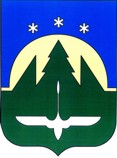 Муниципальное образованиеХанты-Мансийского автономного округа – Югрыгородской округ город  Ханты-МансийскДУМА ГОРОДА ХАНТЫ-МАНСИЙСКАРЕШЕНИЕ№ 290-VI РД						 Принято28 сентября 2018 годаО деятельности Думы города             Ханты-Мансийска шестого созыва              за первое полугодие 2018 годаЗаслушав информацию заместителя Председателя Думы города                   Ханты-Мансийска Лавренова А.В. о деятельности Думы города                              Ханты-Мансийска шестого созыва за первое полугодие 2018 года, руководствуясь частью 1 статьи 69 Устава города Ханты-Мансийска,Дума города Ханты-Мансийска РЕШИЛА:Принять к сведению информацию о деятельности Думы города                      Ханты-Мансийска шестого созыва за первое полугодие 2018 года, согласно приложению к настоящему Решению.Председатель Думы города Ханты-Мансийска			                                  К.Л. ПенчуковПодписано							28 сентября 2018 годаПриложение к Решению Думы города Ханты-Мансийскаот 28 сентября 2018 года № 290-VI РДИнформацияо деятельности Думы города Ханты-Мансийска шестого созываза первое полугодие 2018 годаДеятельность Думы города Ханты-Мансийска (далее - Дума города)                   в отчетном периоде осуществлялась в соответствии с действующим законодательством Российской Федерации, Ханты-Мансийского автономного округа – Югры, Уставом города Ханты-Мансийска на основании плана работы, утвержденного Решением Думы города от 27 декабря 2017 года № 209-VI РД.Согласно части 3 статьи 36 Устава города Ханты-Мансийска основной формой работы Думы города является заседание Думы города. Заседания Думы города проводились в порядке, установленном Регламентом Думы города                          Ханты-Мансийска, утвержденным Решением Думы города Ханты-Мансийска                от 27 декабря 2016 года № 59-VI РД (далее – Регламент Думы города).В первом полугодии 2018 года было проведено 7 заседаний Думы города,                 из них 6 очередных, 1 внеочередное, на которых рассмотрен 71 вопрос, принято  61 решение. 1. Нормотворческая деятельность Думы городаВ рамках исполнения полномочий представительного органа местного самоуправления по принятию решений по вопросам, отнесенным к его компетенции федеральными законами, законами Ханты-Мансийского автономного округа - Югры, Уставом города Ханты-Мансийска, Думой города                в первом полугодии 2018 года: утверждены:- Порядок организации и проведения публичных слушаний, общественных  обсуждений  в городе Ханты-Мансийске;- Программа комплексного развития транспортной инфраструктуры города Ханты-Мансийска на 2018 – 2033 годы;- Программа «Комплексное развитие социальной инфраструктуры городского округа город Ханты-Мансийск на 2018 - 2033 годы»;- Положение о размерах и условиях оплаты труда и иных выплат работников муниципального бюджетного учреждения «Спортивная школа олимпийского резерва»;- план работы Думы города Ханты-Мансийска шестого созыва на второе полугодие 2018 года.Кроме того, Решением Думы города установлены депутатские каникулы Думы города Ханты-Мансийска в 2018 году.внесены изменения в следующие решения Думы города:- в Устав города Ханты-Мансийска;- в бюджет города Ханты-Мансийска на 2018 год и на плановый период 2019                   и 2020 годов;- в Правила землепользования и застройки территории города                           Ханты-Мансийска; - в Правила благоустройства территории города Ханты-Мансийска;- в Порядок принятия решения о создании, реорганизации и ликвидации муниципальных предприятий города Ханты-Мансийска;- в  прогнозный план (программу) приватизации муниципального имущества на 2018 год;- в Регламент Думы города Ханты-Мансийска;- в Положение о размерах и условиях оплаты труда работников муниципального бюджетного учреждения «Городской информационный центр»;- в Положение о размерах и условиях оплаты труда работников муниципального бюджетного учреждения «Управление по развитию туризма                и внешних связей»;- в Положение об оплате труда работников  муниципального бюджетного учреждения «Молодежный центр»;- в Положение об оплате труда работников муниципальных бюджетных учреждений, подведомственных Департаменту городского хозяйства Администрации города Ханты-Мансийска;- в Положение об установлении системы оплаты труда работников муниципальных образовательных организаций города Ханты-Мансийска, подведомственных Департаменту образования Администрации города                   Ханты-Мансийска»;- в Положение о размерах и условиях оплаты труда и иных выплат руководителям и работникам муниципальных казенных учреждений города Ханты-Мансийска;- в Решение Думы города Ханты-Мансийска от 26 декабря 2013 года                         № 469-V РД «О размерах и условиях оплаты труда работников муниципального казенного учреждения «Управление по делам гражданской обороны, предупреждению и ликвидации чрезвычайных ситуаций и обеспечению пожарной безопасности»;- в Решение Думы города Ханты-Мансийска от 29 сентября 2014 года                № 537-V РД «О размерах, условиях оплаты труда и иных выплат руководителей, заместителей руководителей, главных бухгалтеров муниципальных бюджетных учреждений города Ханты-Мансийска»;- в Решение Думы города Ханты-Мансийска от 28 апреля 2017 года                    №110-VI РД «О размерах и условиях оплаты труда работников муниципального бюджетного учреждения «Спортивный комплекс «Дружба»;- в Решение Думы города Ханты-Мансийска от 8 апреля 2011 года №15                      «О регулировании отдельных вопросов оплаты труда муниципальных служащих»;- в  Решение Думы города Ханты-Мансийска от 10 октября 2016 года                               №11-VI РД «О денежном содержании лиц, замещающих муниципальные должности на постоянной основе в городе Ханты-Мансийске»;- в Решение Думы города Ханты-Мансийска от 27 мая 2011 года  № 35                     «О предоставлении дополнительных мер социальной поддержки и социальной помощи отдельным категориям населения города Ханты-Мансийска»;- в Решение Думы города Ханты-Мансийска от 31 октября 2014 года                       № 551-V РД «О налоге на имущество физических лиц»;- в Положение «О Департаменте образования Администрации города                  Ханты-Мансийска».	3) при реализации полномочий представительного органа местного самоуправления, установленных частью 2 статьи 179 Бюджетного кодекса Российской Федерации и Положением об отдельных вопросах организации бюджетного процесса в городе Ханты-Мансийске, Думой города одобрены следующие проекты изменений в муниципальные программы города                     Ханты-Мансийска:- «Доступная среда в городе Ханты-Мансийске» на 2016 – 2020 годы;- «Развитие образования в городе Ханты-Мансийске на 2016-2020 годы».Одобрен проект муниципальной программы «Содействие развитию гаражных объединений граждан в городе Ханты-Мансийске» на 2018 - 2020 годы».В рамках реализации правотворческой инициативы Председателя Думы города, Счетной палаты города аппаратом Думы города было разработано                         3 проекта решений Думы города нормативного характера, из них 1 – о внесении изменений и дополнений в Устав города Ханты-Мансийска, 11 проектов решений ненормативного характера. На внесенные в Думу города проекты решений было подготовлено 34 заключения по результатам правовой экспертизы, в том числе   по 18 проектам решений была проведена антикоррупционная экспертиза.Показателем качественного исполнения Думой города полномочий в сфере нормотворчества является отсутствие в первом полугодии 2018 года протестов Ханты-Мансийского межрайонного прокурора на противоречащие закону решения, принятые Думой города. Не поступало и требований прокурора                              о приведении решений Думы города в соответствие с действующим законодательством. Исковые требования к Думе города о признании незаконными принятых ею решений также не предъявлялись.2. Реализация контрольных полномочий Думы городаВ рамках исполнения полномочий Думы города по контролю                                   за соответствием деятельности органов и должностных лиц местного самоуправления города Ханты-Мансийска Уставу города Ханты-Мансийска                     и принятым в соответствии с ним правовым актам Думы города, определенных статьей 31 Устава города Ханты-Мансийска, Думой города в первом полугодии 2018 года: утверждены:- отчет Главы города Ханты-Мансийска о результатах его деятельности, деятельности Администрации города Ханты-Мансийска за 2017 год, в том числе      о решении вопросов, поставленных Думой города Ханты-Мансийска                        (его деятельность в 2017 году признана удовлетворительной);- отчет об исполнении бюджета города Ханты-Мансийска за 2017 год;- отчет об исполнении прогнозного плана (программы) приватизации муниципального имущества на 2017 год за 2017 год;- отчет о деятельности Счетной палаты города Ханты-Мансийска за 2017 год;- отчет о деятельности Думы города Ханты-Мансийска за 2017 год;2) заслушана информация:- о ходе реализации Программы «Комплексное развитие систем коммунальной инфраструктуры города Ханты-Мансийска на 2017-2032 годы» за 2017 год;- отчет об исполнении бюджета города Ханты-Мансийска за первый квартал 2018 года;- о деятельности Счетной палаты города Ханты-Мансийска за первый квартал 2018 года;- о ходе реализации ранее принятых решений Думы города (02 июня 2014 года №517-V РД «О Правилах благоустройства территории города Ханты-Мансийска», от 04 сентября 2012 года №261 - V РД  «О муниципальном дорожном фонде города Ханты-Мансийска»);- об исполнении органами Администрации города отдельных полномочий Администрации города по решению вопросов местного значения, установленных  Уставом города Ханты-Мансийска (статья 53 «Полномочия Администрации города в области развития экономики, инвестиций, предпринимательской деятельности, малого бизнеса и защиты прав потребителей» в части создания условий для расширения рынка сельскохозяйственной продукции, сырья                          и продовольствия; статья 54 «Полномочия Администрации города  в области использования земли, других природных ресурсов и охраны окружающей среды»    в части муниципального земельного контроля; статья 55 «Полномочия Администрации города в области градостроительства и жилищно-коммунального комплекса» в части установления надбавок к тарифам на товары и услуги организаций коммунального комплекса, тарифов на подключение к системам коммунальной инфраструктуры, тарифов организаций коммунального комплекса на подключение; статья 60 «Полномочия Администрации города в области архивного дела» в части формирования и содержания муниципального архива).3) В рамках рассмотрения годового отчета об исполнении бюджета города Ханты-Мансийска за 2017 год,  отчета об исполнении бюджета города за первый квартал 2018 года рассмотрены и приняты к сведению информации о выполнении муниципальных программ за 2017 год:«Развитие отдельных секторов экономики города Ханты-Мансийска»                    на 2016-2020 годы;«Дети – сироты» на 2016 – 2020 годы;«Развитие транспортной системы города Ханты-Мансийска на 2016 – 2020 годы»; «Развитие образования в городе Ханты-Мансийске на 2016 – 2020 годы»;	«Развитие культуры в городе Ханты-Мансийске на 2016 – 2018 годы»;«Обеспечение доступным и комфортным жильем жителей города                 Ханты-Мансийска» на 2016 – 2020 годы;«Управление муниципальными финансами города  Ханты-Мансийска                   на 2016 – 2020 годы»;«Осуществление городом Ханты-Мансийском функций административного центра Ханты-Мансийского автономного  округа – Югры» на 2016 – 2020 годы».за первый квартал 2018 года:«Информационное общество – Ханты-Мансийск» на 2016 – 2020 годы;«Развитие средств массовых коммуникаций города Ханты-Мансийска                         на 2016 – 2020 годы»;«Развитие физической культуры и спорта в городе Ханты-Мансийске                   на 2016 – 2020 годы»;«Проектирование и строительство инженерных сетей на территории города Ханты-Мансийска» на 2016 – 2020 годы.«Осуществление городом Ханты-Мансийском функций административного центра Ханты-Мансийского автономного  округа – Югры» на 2016 – 2020 годы».Кроме того, согласно Инструкции по организации и проведению отчетов должностных лиц территориальных органов Министерства внутренних дел России, утвержденной Приказом МВД России от 30 августа 2011 года № 975, был заслушан отчет руководителя МО МВД России «Ханты-Мансийский»                               о результатах деятельности вверенного ему подразделения за 2017 год.В рамках соглашения о взаимодействии, заключенного                                              с  Ханты-Мансийской межрайонной прокуратурой, была заслушана информация Ханты-Мансийского межрайонного прокурора о результатах деятельности межрайонной прокуратуры за 2017 год. 3. Рассмотрение иных вопросов Думой города1) Решением Думы города Ханты-Мансийска от 31 мая 2018 года                                № 261-VI РД по представлению Главы города Ханты-Мансийска присвоено звание «Почетный житель города Ханты-Мансийска» за многолетний добросовестный труд, высокий профессионализм, личный вклад по оказанию квалифицированной юридической помощи и защите прав, свобод                                    и законных интересов граждан и организаций города Ханты-Мансийска Анисимову Валерию Филипповичу – заведующему кафедрой правоохранительной деятельности и адвокатуры Юридического института Югорского государственного университета, жителю города Ханты-Мансийска.Решением Думы города Ханты-Мансийска от 31 мая 2018 года                                № 262-VI РД по представлению Главы города Ханты-Мансийска присвоено звание «Почетный житель города Ханты-Мансийска» за многолетний добросовестный труд, высокий профессионализм, личный вклад    в дело охраны женского здоровья и здоровья новорожденных жителей города Ханты-МансийскаКузовникову Алексею Михеевичу – пенсионеру, жителю города                              Ханты-Мансийска.2) Наградами Думы города отмечены:- Почетной грамотой - 10 человек;- Благодарственным письмом – 99 человек.Делегирован от Думы города Ханты-Мансийска в состав Молодежной палаты (Молодежного парламента) при Думе Ханты-Мансийского автономного округа – Югры шестого созыва Слинкин Михаил Владимирович, спортсмен-инструктор бюджетного учреждения Ханты-Мансийского автономного               округа – Югры «Центр адаптивного спорта».4. Осуществление депутатской деятельности депутатами Думы города              в формах, установленных Уставом города Ханты-МансийскаВ порядке, установленном Регламентом Думы города, положениями                         о постоянных комитетах Думы города и комиссии по местному самоуправлению Думы города, а также в соответствии с планами деятельности работали комитеты и комиссии, на заседаниях которых рассмотрено вопросов:- комитет по бюджету (председатель Охлопков А.А.) – 22, проведено заседаний – 8;- комитет по городскому хозяйству (председатель Горбачев Ю.И.) – 24, проведено заседаний – 11;- комитет по социальной политике (председатель Мари Я.И.) – 20, проведено заседаний – 9;- комиссия по местному самоуправлению (председатель Корнеева Л.П.) – 33, проведено заседаний – 8.На выездных заседаниях комитетов депутаты ознакомились                                    с деятельностью городского Совета ветеранов войны, труда                                              и правоохранительных органов (комитет по социальной политике); посетили лагерь дневного пребывания на базе МБОУ «Гимназия № 1», лагерь дневного пребывания на базе МБДОУ «Детский сад № 18 «Улыбка», лагерь дневного пребывания на базе МБУ ДО «Центр развития творчества детей и юношества», лагерь палаточного типа с круглосуточным пребыванием детей «Истоки» (организатор СОШ № 6) (комитет по социальной политике).На 6 заседаниях совместной комиссии было рассмотрено 85 вопросов,                              в том числе:- об обращении Думы города Югорска (о поддержке обращения Думы города Югорска к депутату Государственной Думы Федерального Собрания Российской Федерации Завальному П.Н. и председателю Думы Ханты-Мансийского автономного округа – Югры Хохрякову Б.С. с предложением выступить  с законодательной инициативой о внесении изменений в Федеральный закон от 28.12.2009 № 381-ФЗ «Об основах государственного регулирования торговой деятельности в Российской Федерации» в части определения дополнительного ограничения для субъектов торговой деятельности, организующих торговлю через торговые сети, относящиеся к федеральным торговым сетям, действующим на территории одного субъекта РФ);- о плане сноса, капитального ремонта жилых домов и квартир на 2018 год;- о целевом расходовании средств, полученных от продажи и аренды земельных участков в 2017 году;- о результатах деятельности контрольно-ревизионного управления Департамента управления финансами Администрации города за 2017 год;- о мерах по выполнению представлений Счетной палаты  по результатам контрольных мероприятий: «Целевое использование средств бюджета города Ханты-Мансийска                  на исполнение мероприятий в 2016 году, в рамках муниципальной программы «Молодежь города Ханты-Мансийска на 2016-2020 годы»;«Проверка эффективности использования  средств субсидий в 2016 году, выделенных из бюджета на выполнение муниципального задания и иные цели муниципальному бюджетному образовательному учреждению  дополнительного  образования  детей  «Станция юных натуралистов»;- об организации оздоровления, отдыха и труда детей, подростков                             и молодежи города летом 2018 года;- о результатах   проведения  инвентаризации  жилых помещений,  находящихся  в муниципальной собственности, за 2017 год;  		- о создании условий для расширения рынка сельскохозяйственной продукции, сырья и продовольствия;- о деятельности постоянных комитетов и комиссии Думы города за первое полугодие 2018 года.В соответствии с Положением об аппарате Думы города за отчетный период аппаратом Думы было осуществлено документационное и материально-техническое обеспечение 49 заседаний Думы города, комитетов, комиссий               и депутатских слушаний.В соответствии с Решением Думы города Ханты-Мансийска                                  «О представлении Думе города Ханты-Мансийска руководителей муниципальных предприятий и учреждений города   Ханты-Мансийска» депутатами Думы города на заседаниях совместной комиссии заслушана информация Администрации города о представлении депутатам руководителей: директора  МБОУ «Средняя общеобразовательная школа №6 имени Сирина Николая Ивановича» Москвиной Светланы Олеговны;директора муниципального бюджетного учреждения «Культурно-досуговый центр «Октябрь» Гарькиной Екатерины Николаевны;директора муниципального казенного учреждения «Дирекция                               по содержанию имущества казны» Игнатова Ивана Олеговича.Особое внимание уделяется работе с обращениями граждан. Еженедельно      в  помещении Думы, по месту работы, в избирательных округах и городской общественной приемной осуществлялся личный прием граждан. График приема регулярно размещался на Официальном информационном портале органов местного самоуправления города, публиковался  в газете «Самарово – Ханты-Мансийск».Всего в первом полугодии 2018 года в адрес депутатов поступило 349 обращений, из них 324 устных, 25 письменных, в том числе коллективных – 3, 175 человек принято на личных приемах. Положительные решения приняты по 16 обращениям, на 329 даны разъяснения и консультации, 4 обращения находятся в работе.Классификация обращений, поступивших в Думу города, по тематике вопросов следующая:- промышленность, строительство, транспорт и связь – 9,- труд и зарплата – 1,- агропромышленный комплекс, земельная реформа – 1,- государство, общество, политика – 3, - наука, культура, информация, спорт – 2,- жилищные вопросы – 24, - коммунально-бытовое обслуживание – 15, - социальное обеспечение – 5,- финансовые вопросы – 4,- экология и природопользование – 1,- вопросы военной службы – 1,- вопросы судебно-исполнительной системы – 2,- работа с обращениями граждан, поздравления, благодарности,                 приглашения – 2, - вопросы торговли – 1, - вопросы, не вошедшие в классификатор тематик – 9.Из обратившихся 11 человек относятся к льготным категориям:  пенсионер – 5, ветеран труда – 2, инвалид – 3,  многодетная семья – 1. В Местной Общественной приемной  местного отделения Всероссийской политической партии «Единая Россия» в городе Ханты-Мансийске депутатами Думы города проведено 18 приёмов граждан по личным вопросам,  принято 48 человек. Наибольшее количество обращений по вопросам предоставления жилья (24), жилищно-коммунальных услуг (15). За отчетный период депутатами проведено 188 встреч                                      с избирателями.	Председатель Думы города Пенчуков К.Л. принял участие в заседаниях Координационного совета представительных органов местного самоуправления муниципальных образований Ханты-Мансийского автономного округа – Югры              и Думы Ханты-Мансийского автономного округа – Югры в г.Мегионе, Когалыме.Депутаты Пенчуков К.Л., Лавренов А.В., Выдрина Г.А., Журин В.В., Колупаев С.И., Суворов П.Н., Трапезникова С.А., Корнеева Л.П., Охлопков А.А. приняли участие в работе муниципального этапа Гражданского форума общественного согласия. Гражданские инициативы  были традиционно рассмотрены  на площадках «Гражданское согласие и единство», «Гражданская активность  и добровольчество» и «Мой город – моя Югра»                   (02 февраля).           В работе первых городских педагогических чтений города                            Ханты-Мансийска по программе духовно-нравственного воспитания детей «Социокультурные истоки» участвовали  депутаты Пенчуков К.Л., Лавренов А.В., Выдрина Г.А. (12 апреля).В рамках мероприятий Дня местного самоуправления 20 апреля Дума города распахнула свои двери студентам Югорского государственного университета. Ребята ознакомились с работой Думы, примерили на себя роль народных избранников  и приняли участие в импровизированном заседании Думы города.21-22 мая состоялась Всероссийская научно-практическая конференция «Актуальные тенденции развития и совершенствования местного самоуправления                                 на современном этапе», III ежегодные муниципальные чтения (Пенчуков К.Л., Лавренов А.В., Выдрина Г.А., Корнеева Л.П., Суворов П.Н.).Депутаты Думы города принимали активное участие в работе следующих комиссий:Комиссия по оказанию единовременной материальной помощи                          детям - сиротам и детям, оставшимся без попечения родителей, лицам из числа детей – сирот и детей, оставшихся без попечения родителей, в возрасте до 23 лет,                            и замещающим семьям, состоящим на учете в Управлении опеки                                         и попечительства Администрации города, которая создана в целях реализации мероприятия «Социальная поддержка семей с детьми» муниципальной программы «Дети-сироты» на 2016 - 2020 годы. В этой комиссии работают депутаты Думы шестого созыва Колупаев С.И. и Ваганов Д.П.В состав конкурсной комиссии по конкурсному отбору на право осуществления регулярных перевозок водным транспортном пассажиров                        и багажа  по маршрутам водного транспорта города  Ханты-Мансийска вошли депутаты Андрейченко С.Н. и Лавренов А.В.В Конкурсной комиссии по проведению открытых конкурсов по отбору управляющих организаций для управления многоквартирными домами с целью выбора управляющей организации принимают участие депутаты Трапезникова С.А., Харьков Е.А.В состав Комиссии по обеспечению прав инвалидов на пользование объектами социальной инфраструктуры при Администрации города вошел депутат Охлопков А.А.,  в состав Комиссии по оказанию единовременной социальной помощи гражданам, оказавшимся в экстремальной жизненной ситуации, при МКУ «Служба социальной поддержки населения»  - депутаты Журин В.В., Жуков А.А.В Комиссии по противодействию незаконному обороту промышленной продукции в городе Ханты-Мансийске работает депутат Лавренов А.В.Также депутаты работают в составе Комиссии по землепользованию                          и застройке города Ханты-Мансийска, в полномочия которой входит рассмотрение предложений о внесении изменений в Правила землепользования            и застройки, рассмотрение обращений о предоставлении разрешения                           на отклонение от предельных параметров разрешенного строительства, реконструкции объектов капитального строительства; о предоставлении разрешения на условно разрешенный вид использования земельного участка или объекта капитального строительства; о разработке проекта планировки                             и межевания территории: Журин В.В., Казакова В.А., Корнеева Л.П., Охлопков А.А., Пастущук Г.З., Иванов М.Б., Трапезникова С.А.В состав Комиссии по имущественной поддержке социально ориентированных некоммерческих организаций (рассмотрение заявлений) вошел депутат Лавренов А.В.Депутат Корнеева Л.П. работает в Межведомственной комиссии                                  по наименованиям внутригородских объектов города Ханты-Мансийска.В состав Комиссии по включению социально ориентированных некоммерческих организаций в Реестр социально ориентированных некоммерческих организаций, реализующих на территории города                        Ханты-Мансийска социально значимые общественно полезные проекты (программы) либо мероприятия, и рассмотрению вопросов об оказании социально ориентированным некоммерческим организациям, созданным в форме общественного объединения, финансовой поддержки входит депутат Лавренов А.В.В работе Конкурсной комиссии по организации и проведению открытого конкурса на право осуществления перевозок пассажиров автомобильным транспортом по муниципальным маршрутам регулярных перевозок города Ханты-Мансийска принимают участие депутаты Андрейченко С.Н. и Лавренов А.В.В целях реализации статьи 3 Регламента Думы города об открытости деятельности Думы города на заседаниях Думы города, на заседаниях                     ее комитетов, комиссий, депутатских слушаниях присутствовали жители города Ханты-Мансийска, деятельность Думы города регулярно освещалась в средствах массовой информации. Кроме того, требуемая законодательством информация,               в том числе Устав города Ханты-Мансийска, решения Думы города, размещалась на Официальном информационном портале органов местного самоуправления города Ханты-Мансийска.